ПобедительОкружного фотоконкурса «МОЛОДЁЖНЫЙ ВЗГЛЯД» в номинации«Жизнь в ритме спорта»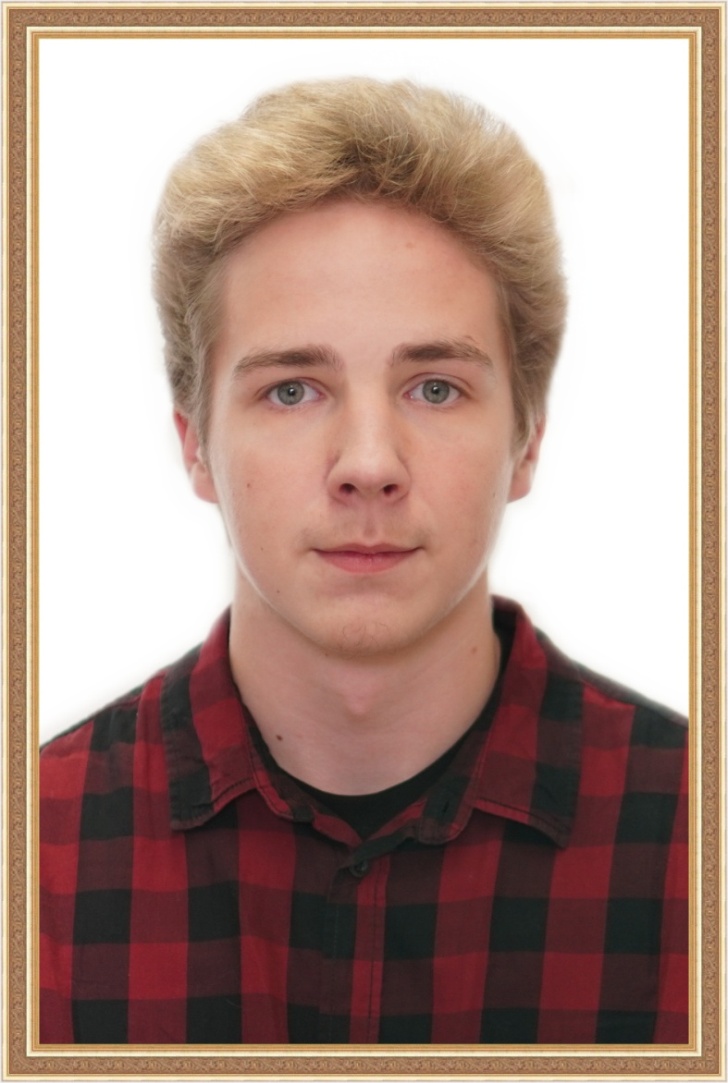 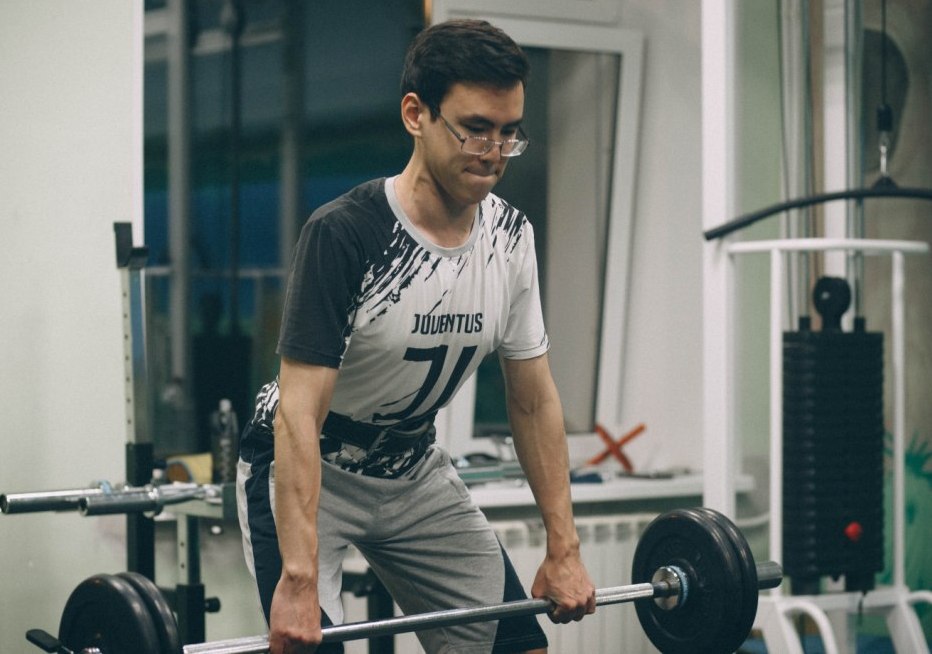 «Спорт и сила»Комков Игорь, 11 класс